Отдел надзорной деятельности и профилактической работы по г.о. Люберцы информирует жителей о том как вести себя при эвакуации из торгового центра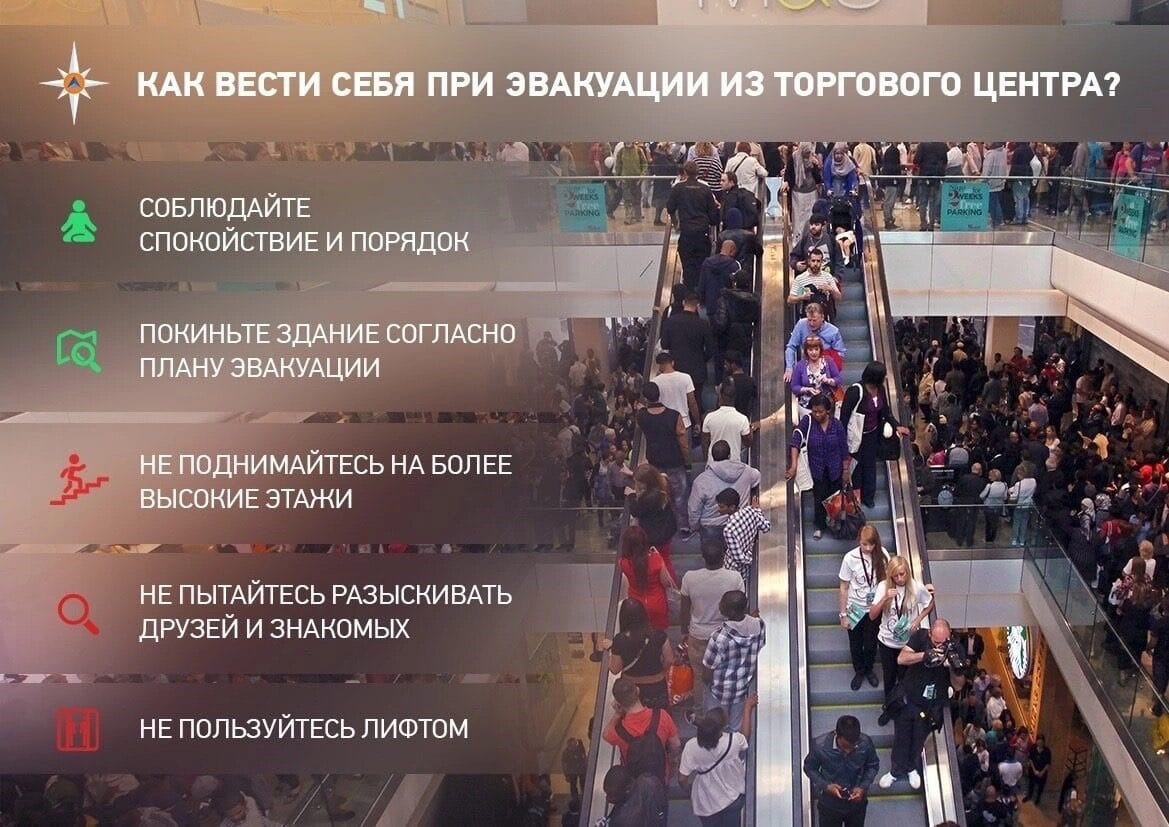 Если пожар случился в торгово-развлекательном центреСовершая покупки или отдыхая в торгово-развлекательном центре, подумайте об отступных путях, которыми вы сможете воспользоваться в случае необходимости.Если вы находитесь в этом ТРЦ впервые, этому следует тем более уделить внимание, чтобы в случае беды не потерять драгоценных минут.Не стесняйтесь спрашивать о путях эвакуации в случае пожара у сотрудников охраны ТРЦ. Держите детей за руку. Часто люди, услышав звуковое оповещение о пожаре, не видя реальной угрозы, игнорируют данное событие и продолжают совершать покупки или другие действия внутри здания. Это может стоить жизни. Следует немедленно все оставить и покинуть ТРЦ. Никакая приобретенная вещь или не выданная на кассе сдача не заменит вашу жизнь. Если оповещение окажется ложным, значит вы просто узнаете, как и куда выходить в случае пожара.Оцените обстановку, убедитесь в наличии реальной опасности. Стоя на месте, внимательно оглядитесь вокруг, увидев телефон или кнопку пожарной сигнализации, сообщите о пожаре в пожарную охрану (не считайте, что кто-то это сделает за вас) и начинайте спокойно двигаться к ближайшему выходу.В любой обстановке сохраняйте хладнокровие, успокаивая окружающих своим поведением, не давайте разрастаться панике. Примите на себя руководство по спасению людей! Двигаясь в толпе, пропускайте вперед детей, женщин и пожилых граждан, сообща сдерживайте обезумевших людей. Помогите тем, кто от страха не может двигаться; для приведения в чувство дайте им пощечину, разговаривайте спокойно и внятно, поддерживайте их под руки.Если вы находитесь в примерочной и поступил сигнал о пожаре, сотрудники ТРЦ не вправе требовать от вас переодеться до выяснения всех обстоятельств, так как существует реальная угроза вашей жизни.• Идти надо по указателям, которые представляют собой наклейки или подсвеченные таблички. Стрелка на них показывает, в какую сторону двигаться. Путь приведет к пожарному выходу, где вас обязаны встретить сотрудники торгового центра.• Нельзя подниматься на верхние этажи.• Нельзя пользоваться лифтами. Они при пожаре блокируются. Можно оказаться в западне, откуда выхода нет.• Нельзя закрываться в помещениях и ждать помощи. Если такая ситуация случилась, не открывайте окна и двери, нельзя допустить, чтобы в помещение попал свежий воздух. Он является элементом, поддерживающим горение. Сразу звоните (в пожарную охрану, родственникам, друзьям), укажите точное место вашего нахождения. Это облегчит поиски.• Двигаться по пожарным маршрутам надо аккуратно, без толкотни. Постарайтесь не упасть – затопчут. Идеальная стойка при ходьбе – согнутые руки в локтях, сжатые кулаки, тело немного подано вперед. Сдерживайте своей спиной натиск людей, идущих сзади, поэтому держите ее все время в напряжении.• Держите детей все время за руку, лучше впереди себя. Малышей возьмите на руки.• Нельзя перемещаться в сторону большой концентрации дыма или очага видимого возгорания.• Если дым стал заполнять пути эвакуации, согнитесь или встаньте на четвереньки и передвигайтесь именно так. У пола концентрация дыма небольшая.• Обязательно сделайте и наденьте тканевые повязки (платки, шарфы и прочее), оптимально – смочить их водой.